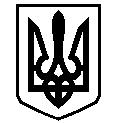 У К Р А Ї Н АВАСИЛІВСЬКА МІСЬКА РАДАЗАПОРІЗЬКОЇ ОБЛАСТІдвадцять дев’ята  (позачергова) сесіясьомого скликанняР  І  Ш  Е  Н  Н  Я 22 лютого 2018                                                                                                                №  47 Про поновлення договору  оренди землі  для  розміщення  та обслуговування торгівельного павільйону  в м. Василівка. вул.  Соборна, 9 в    Тахіровій О.А. 	Керуючись Законом України «Про місцеве самоврядування в Україні», ст.12 Земельного кодексу України,  Законами України «Про оренду землі»,  «Про внесення змін до деяких законодавчих актів України щодо розмежування земель державної та комунальної власності»,  розглянувши заяву   Тахірової Олени Асламівни, що мешкає в м.  Запоріжжя, вул.  Стешенко 15/136,  про поновлення   договору  оренди землі для розміщення та обслуговування   магазину  «Насіння»  в   м. Василівка, вул.  Соборна, 9 «в», укладеного  з Василівською міською радою 31.07.2012 року  та зареєстрованого  у   відділі Держкомзему  Василівського району  03.09.2012 року за № 232090004003556,  Василівська міська рада В И Р І Ш И Л А :	1.Поновити  Тахіровій Олені Асламівні   терміном на  п’ять   років   договір оренди землі,  кадастровий номер 2320910100:05:026:0067,  площею   для  розміщення  та обслуговування   магазину «Насіння»  в м. Василівка, вул.  Соборна,  9 в (згідно КВЦПЗ – землі житлової та громадської забудови, 03.07.- для будівництва та обслуговування будівель торгівлі).	2.Доручити міському голові  в місячний термін  укласти з  Тахіровою Оленою Асламівною додаткову  угоду до договору  оренди землі  площею 0,0136  га  для  розміщення та обслуговування магазину «Насіння»   в м. Василівка, вул. Соборна,  9 в,    укладеного  з Василівською міською радою 31.07.2012 року     та зареєстрованого  у   відділі Держкомзему  Василівського району  03.09.2012 року за № 232090004003556.	3. Зобов’язати  Тахірову Олену Асламівну   зареєструвати додаткову угоду відповідно до вимог  Закону України  «Про  державну реєстрацію прав на нерухоме майно та їх обмежень».4. Контроль за виконанням цього рішення покласти на   постійну комісію міської ради з питань земельних відносин та земельного кадастру, благоустрою міста та забезпечення екологічної безпеки життєдіяльності населення.Міський голова                                                                                                       Л.М. Цибульняк